On Thursday 1st July we will have a Year 4 Roman day which will bring all the learning about the Romans together in a fun and interactive way.The children will be exploring: Roman food, musical instruments, aqueducts and much more.  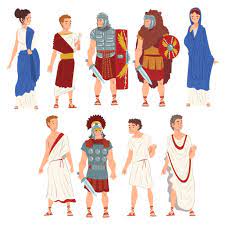 To fully immerse ourselves into the day, we will all be dressing up as Romans. Please don’t feel you need to spend money on a costume. These looks can easily be achieved with a bedsheet or large white T shirt and a piece of rope.   Here are some ideas of what they can wear.  Please let us know if you need help with this.Please can we request that you send in empty cereal boxes or flat packed cardboard boxes to help us with some of our craft activities. When exploring Roman food, we will provide a range of treats for the children to sample.  Please indicate if you are happy for your children to sample these. If there is anything they can not try, please let us know below.------------------------------------------------------------------------------------------Child’s name ____________________________ Class________________Can/can not take part in the food tasting session.Foods/drinks they cannot try:  ___________________________________________________________Parent signature________________________ Date___________________ 